RJ.部编一年级语文上册第一单元看拼音写词语shàng xué	huā	ér	tiān	dì	yí	gè	èr	yuè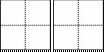 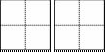 sān	rén	mén	kǒu	ěr	duo	tián	yě	xuǎn	shǒurì	zi	hé	tián	shǒu	shànɡ	chónɡ	zi	dà	rénkě	kǒu	rén	kǒu	dà	huǒ	shān	lǐ	tián	lǐrì	yuè	shànɡ	tiān	tiān	shànɡ	bā	shí	huǒ	shānshān	xī	shēng rì	tí	mù	shǒu	biān	bái	yún订正栏：写写易错难写字参考答案：上学	花儿	天地	一个	二月	三人	门口	耳朵	田野	选手	日子	禾田手上	虫子	大人	可口	人口	大火	山里	田里	日月	上天	天上	八十	火 山 山西	生日	题目	手边	白云